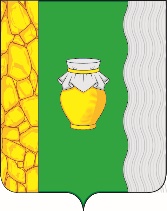 СЕЛЬСКАЯ ДУМАсельского поселения«Деревня Хотисино»РЕШЕНИЕд. Хотисиноот «24» августа 2023г.                                                                                                         №97 О проекте решения Сельской Думы сельского поселения «Деревня Хотисино» «О внесении изменений и дополнений в Устав муниципального образования сельского поселения «Деревня Хотисино», назначении публичных слушаний по проекту решения Сельской Думы сельского поселения «О внесении изменений и дополнений в Устав муниципального образования сельского поселения «Деревня Хотисино»»В соответствии со статьей 44 Федерального Закона от 06.10.2003 № 131-ФЗ «Об общих принципах организации местного самоуправления в Российской Федерации», Сельская Дума сельского поселения Р Е Ш И Л А:1. Принять проект решения Сельской Думы сельского поселения «Деревня Хотисино» «О внесении изменений и дополнений в Устав муниципального образования сельского поселения «Деревня Хотисино»» (приложение 1).2. Назначить публичные слушания по проекту решения Сельской Думы сельского поселения «О внесении изменений и дополнений в Устав муниципального образования сельского поселения «Деревня Хотисино»» на 18 сентября  2023 год с 15 часов 00 минут до 17 часов 00 минут в здании администрации, расположенном по адресу: Калужская область, Перемышльский район, д. Хотисино, д.43. 3. Поручить проведение публичных слушаний по проекту решения Сельской Думы сельского поселения «О внесении изменений и дополнений в Устав муниципального образования сельского поселения «деревня Хотисино»» Главе сельского поселения «Деревня Хотисино».4. Порядок работы граждан с внесенными изменениями в Устав муниципального образования сельского поселения «Деревня Хотисино» прилагается (приложение 2).5. Обнародовать проект решения Сельской Думы сельского поселения в местах, определенных на территории сельского поселения решением Сельской Думы  «О порядке обнародования нормативных правовых актов и иных документов, в том числе сведений органов местного самоуправления сельского поселения «Деревня Хотисино», относительно которых законодательством установлено требование об обязательном обнародовании».Глава сельского поселения                                                                                    В.В. Умнов           Приложение 1 к решению Сельской Думы сельского поселения «Деревня Хотисино» от «24» августа 2023 года №97 «О проекте решения Сельской Думы сельского поселения «Деревня Хотисино» «О внесении изменений и дополнений в Устав муниципального образования сельского поселения «Деревня Хотисино», назначении публичных слушаний по проекту решения Сельской Думы сельского поселения «О внесении изменений и дополнений в Устав муниципального образования сельского поселения «Деревня Хотисино»»1. В целях приведения Устава муниципального образования сельского поселения «Деревня Хотисино» в соответствие с Федеральным законом «Об общих принципах организации местного самоуправления в Российской Федерации», внести в Устав муниципального образования сельского поселения «Деревня Хотисино» следующие изменения и дополнения: 1.1. В части 4 статьи 14 слова «избирательной комиссией сельского поселения» заменить словами «комиссией, организующей подготовку и проведение местного референдума».1.2. В части 2 статьи 15 слова «избирательной комиссией сельского поселения» заменить словами «комиссией, организующей подготовку и проведение муниципальных выборов».1.3. В части 3 статьи 16 слова «избирательной комиссией сельского поселения» в соответствующих падежах заменить словами «комиссией, организующей подготовку и проведение муниципальных выборов».1.4. В части 4 статьи 21 слова «http://перемышльский-район.рф» заменить словами «https://peremyshl-r40.gosweb.gosuslugi.ru/».1.5. В частях 5, 6 статьи 24 слова «http://перемышльский-район.рф» заменить словами «https://peremyshl-r40.gosweb.gosuslugi.ru/».1.6. Пункт 10 части 1 статьи 32 признать утратившим силу.1.7. Статью 36 дополнить частью 1.1 следующего содержания: «1.1. Полномочия депутата Сельской Думы прекращаются досрочно решением представительного органа муниципального образования в случае отсутствия депутата без уважительных причин на всех заседаниях представительного органа муниципального образования в течение шести месяцев подряд.».1.8. Статью 39 дополнить частью 1.1 следующего содержания:«1.1. Местная администрация осуществляет также иные полномочия, отнесенные действующим законодательством к компетенции органов местного самоуправления и не отнесенные к компетенции представительного и иных органов местного самоуправления.».  1.9. Статью 45 изложить в следующей редакции:«1. В собственности муниципального образования может находиться:1) имущество, предназначенное для решения установленных Федеральным законом от 06.10.2003 № 131-ФЗ вопросов местного значения;2) имущество, предназначенное для осуществления отдельных государственных полномочий, переданных органам местного самоуправления, в случаях, установленных федеральными законами и законами Калужской области, а также имущество, предназначенное для осуществления отдельных полномочий органов местного самоуправления, переданных им в порядке, предусмотренном частью 4 статьи 15 Федерального закона от 06.10.2003 № 131-ФЗ;3) имущество, предназначенное для обеспечения деятельности органов местного самоуправления и должностных лиц местного самоуправления, муниципальных служащих, работников муниципальных предприятий и учреждений в соответствии с нормативными правовыми актами представительного органа муниципального образования;4) имущество, необходимое для решения вопросов, право решения которых предоставлено органам местного самоуправления федеральными законами и которые не отнесены к вопросам местного значения;5) имущество, предназначенное для решения вопросов местного значения в соответствии с частью 3 статьи 14 Федерального закона от 06.10.2003 № 131-ФЗ, а также имущество, предназначенное для осуществления полномочий по решению вопросов местного значения в соответствии с частями 1 и 1.1 статьи 17 настоящего Федерального закона.2. В случаях возникновения у муниципального образования права собственности на имущество, не соответствующее требованиям части 1 настоящей статьи, указанное имущество подлежит перепрофилированию (изменению целевого назначения имущества) либо отчуждению. Порядок и сроки отчуждения такого имущества устанавливаются федеральным законом.».1.10. Части 2, 3 статьи 19.1 изложить в следующей редакции:«2. Староста сельского населенного пункта назначается Сельской Думой сельского поселения по представлению схода граждан сельского населенного пункта. Староста сельского населенного пункта назначается из числа граждан Российской Федерации, проживающих на территории данного сельского населенного пункта и обладающих активным избирательным правом, либо граждан Российской Федерации, достигших на день представления сходом граждан 18 лет и имеющих в собственности жилое помещение, расположенное на территории данного сельского населенного пункта. 3. Староста сельского населенного пункта не является лицом, замещающим государственную должность, должность государственной гражданской службы, муниципальную должность, за исключением муниципальной должности депутата представительного органа муниципального образования, осуществляющего свои полномочия на непостоянной основе, или должность муниципальной службы, не может состоять в трудовых отношениях и иных непосредственно связанных с ними отношениях с органами местного самоуправления.».2. Направить изменения в Устав муниципального образования сельского поселения «Деревня Хотисино» для регистрации в Управление Министерства юстиции Российской Федерации по Калужской области.3. Настоящее Решение вступает в силу после его государственной регистрации и обнародования.Глава сельского поселения                                                           ______________________